KOCKA I KVADAROBOJI KOCKU PLAVOM, A KVADAR CRVENOM BOJOM.IZREŽI SLIČICE I ZALIJEPI PREDMETE OBLIKA KOCKE ISPOD KOCKE, A PREDMETE OBLIKA KVADRA ISPOD KVADRA.OBOJI SLIČICE AKO ŽELIŠ.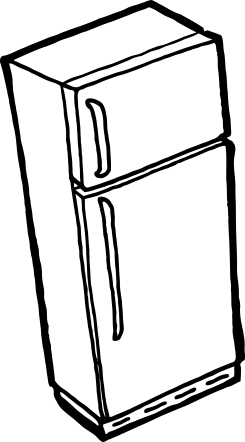 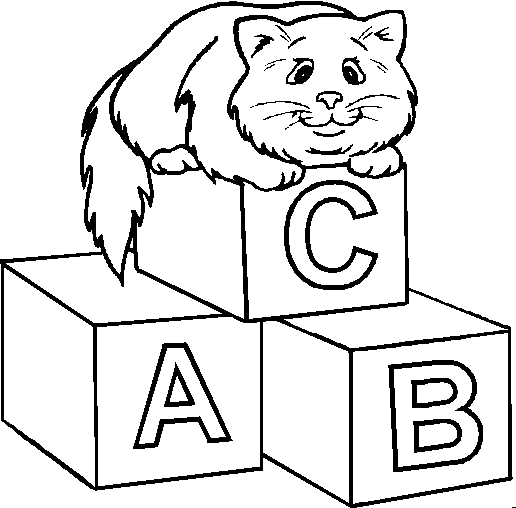 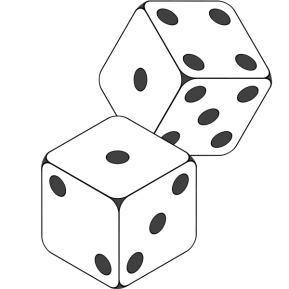 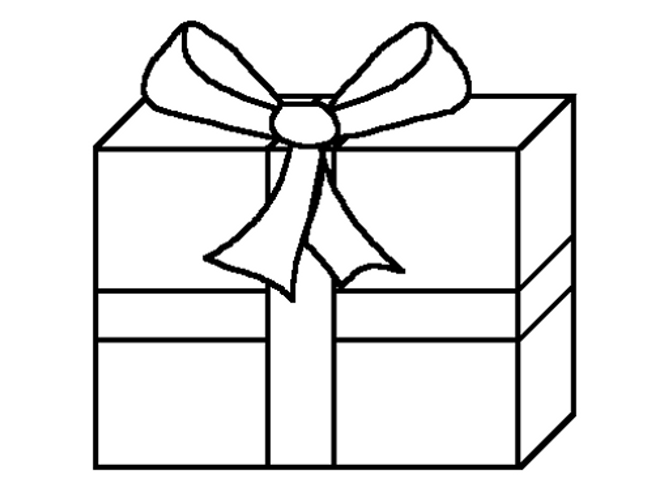 